Name: __________________________	Table #: ________	Period: __________	Date: ________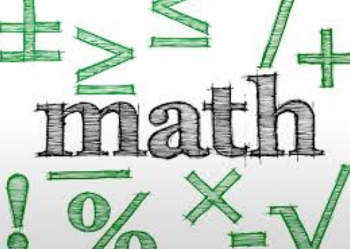 Chapter 10: Probability and Statistics_7th Grade At the end of each chapter, you will put all of your notes and classwork worksheets into a packet. The packet is worth 20 points. DATETITLE8/29Warm-Up #1-48/31Warm-Up #5-89/410.1A Outcomes and Events9/510.1B Outcomes and Events9/610.2A Probability9/710.2B Probability9/1010.3A Theoretical Vs Experimental Probability9/1110.3B Classwork9/1210.4A Fundamental Counting Principle9/1710.5A Independent and Dependent Event9/1810.5B Independent and Dependent Event9/1910.4C “Which Lock is Better?”9/20Quiz #1 Lesson 10.1-10.39/2010.6A Samples and Populations9/2410.6B Samples and Populations